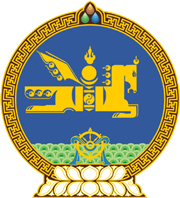 МОНГОЛ УЛСЫН ХУУЛЬ2021 оны 05 сарын 06 өдөр                                                                  Төрийн ордон, Улаанбаатар хотЗОХИОГЧИЙН ЭРХ БОЛОН ТҮҮНД  ХАМААРАХ ЭРХИЙН ТУХАЙ ХУУЛЬ  ХҮЧИНГҮЙ БОЛСОНД ТООЦОХ ТУХАЙ1 дүгээр зүйл.2006 оны 1 дүгээр сарын 19-ний өдөр баталсан Зохиогчийн эрх болон түүнд хамаарах эрхийн тухай /Шинэчилсэн найруулга/ хуулийг хүчингүй болсонд тооцсугай.2 дугаар зүйл.Энэ хуулийг Зохиогчийн эрхийн тухай хууль /Шинэчилсэн найруулга/ хүчин төгөлдөр болсон өдрөөс эхлэн дагаж мөрдөнө.		МОНГОЛ УЛСЫН 		ИХ ХУРЛЫН ДАРГА				Г.ЗАНДАНШАТАР